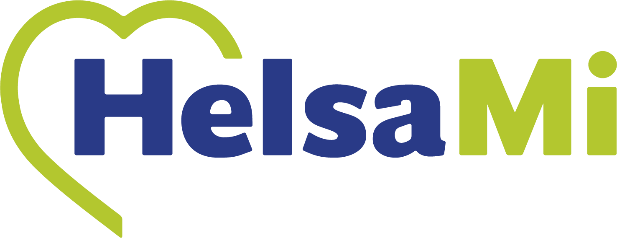  for foreldre HVA ER HELSAMI? HelsaMi er innbyggerportalen til Helseplattformen, det nye journalsystemet i Midt-Norge og Os kommune. Finnes som egen app til mobiltelefon/nettbrett og man kan logge inn via nettleser. 
HVILKEN INFORMASJON FINNES I HELSAMI? Du ser i utgangspunktet like mye informasjon om barnet som for deg selv. Det kan være: informasjon etter kontroller og undersøkelser, vekstkurver og målinger, vaksiner og andre oppfølginger
Besøk på helsestasjon kommer opp som timeavtaler og du kan se informasjon derfra
Du kan se besøkssammendrag og timeavtaler fra St. OlavsFør du kan se denne informasjonen om barnet ditt må du søke om tilgang til barnets helseopplysninger i HelsaMi. Se eget informasjonsskriv. HVA KAN DU GJØRE I HELSAMI? Har barnet ditt eller du hatt timeavtale på helsestasjon i løpet av siste 30 dager, eller har en timeavtale i løpet av de neste 30 dagene kan du sende melding til helsestasjon via HelsaMi under meny og «ny melding». 
Søke om hjelp på vegne av barnet på kommunale helse og omsorgstjenester. For eksempel støttekontakt. 
Oppdatere opplysninger som nærmeste pårørende under «personlige opplysninger»
VEKSTKURVER I HELSAMI Helsepersonell bruker vekstkurver til å følge barns utvikling og se at de vokser. I HelsaMi kan du se vekstkurver til ditt barn fra Helseplattformen ble tatt i bruk (12.11.2022). Eksempler på vekstkurver som kan vises er: hodeomkrets, høyde, vekt, høyde mot vekt, høyde og symfyse fundusmål.  
 Vær oppmerksom på at målinger som er gjort av helsepersonell på helsestasjon for ungdom vises ikke. Det gjelder også enkelte timer i skolehelsetjenesten etter avtale mellom helsesøster og barnet. HVA SKJER NÅR BARNET BLIR 16? Når barnet blir 16 er det helserettslig myndig (i følge norsk lov) og foreldre mister automatisk tilgang. Barnet kan logge inn med ID-porten og se egne opplysninger.  
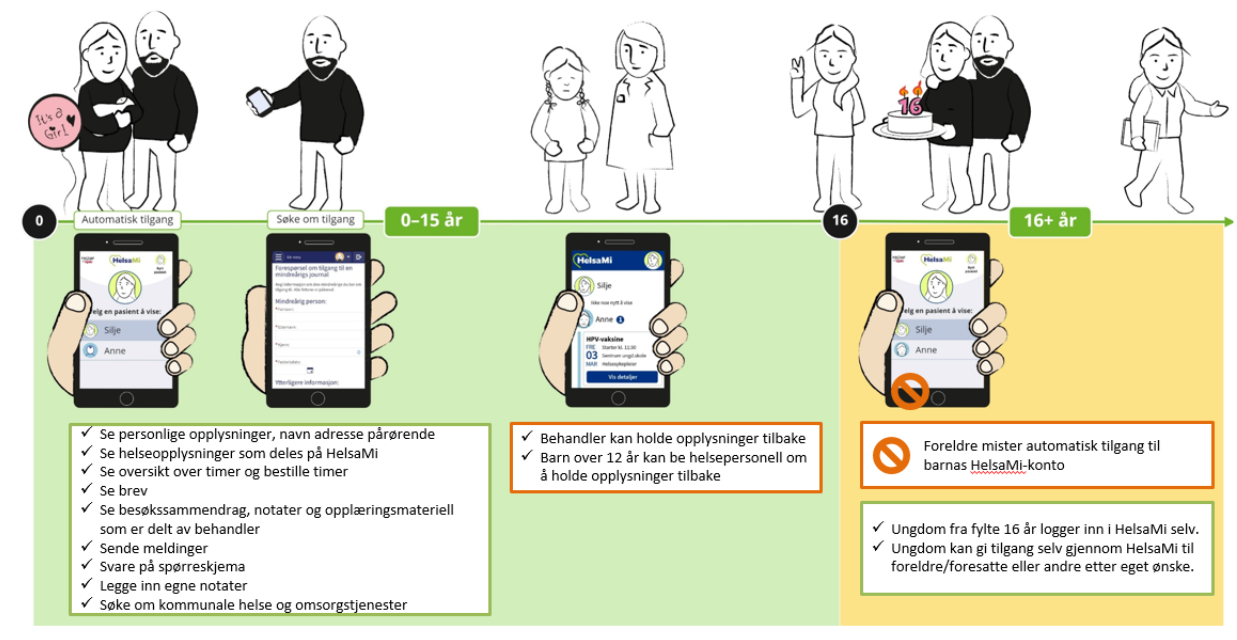 